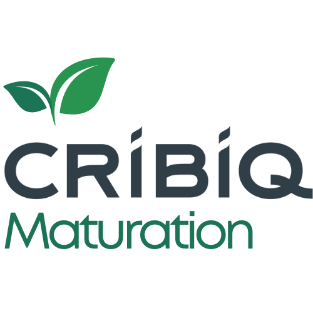 LETTRE D’INTENTION (Obligatoire)116e appel à projetsProgramme de financement CRIBIQ-Maturation : 2024-2025Le formulaire de Lettre d’intention pour le 115e appel à projets doit être soumis par courriel au plus tard le 24 mars 2024 à :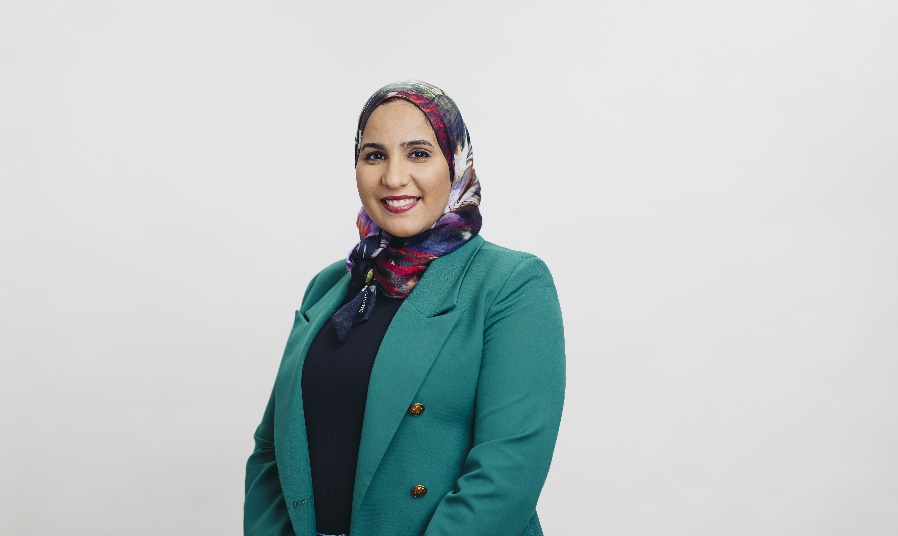 TÉLÉCHARGEZ LE GUIDE DES DÉPOSANTS 2023-20241. INFORMATIONS SUR L’ENTREPRISE1. INFORMATIONS SUR L’ENTREPRISE1. INFORMATIONS SUR L’ENTREPRISE1. INFORMATIONS SUR L’ENTREPRISE1. INFORMATIONS SUR L’ENTREPRISE1. INFORMATIONS SUR L’ENTREPRISENom de l’entrepriseNom de l’entrepriseNom de l’entrepriseNom de l’entrepriseNom de l’entrepriseNom de l’entrepriseAdresse (numéro, rue, bureau, ville) Adresse (numéro, rue, bureau, ville) Adresse (numéro, rue, bureau, ville) ProvinceProvinceCode postalSite webSite webSite webNombre d’employésNombre d’employésNombre d’employésNuméro d’entreprise du Québec (NEQ)Numéro d’entreprise du Québec (NEQ)Numéro d’entreprise du Québec (NEQ)Date d’immatriculationDate d’immatriculationDate d’immatriculationSecteur(s) d’activitéSecteur(s) d’activitéSecteur(s) d’activitéSecteur(s) d’activitéSecteur(s) d’activitéSecteur(s) d’activitéBioproduits industriels   EnvironnementAgroalimentaireAgroalimentaire     Autre :      Autre : Actionnaire principal (si applicable)Actionnaire principal (si applicable)Actionnaire principal (si applicable)Actionnaire principal (si applicable)Actionnaire principal (si applicable)Actionnaire principal (si applicable)2. PERSONNE DE CONTACT 2. PERSONNE DE CONTACT 2. PERSONNE DE CONTACT 2. PERSONNE DE CONTACT 2. PERSONNE DE CONTACT Nom, PrénomNom, PrénomFonctionFonctionFonctionAdresse (numéro, rue, bureau, ville) Adresse (numéro, rue, bureau, ville) Adresse (numéro, rue, bureau, ville) ProvinceCode postalTéléphoneNuméro de posteNuméro de posteCourrielCourriel3. IDENTIFICATION DE L’INSTITUT DE RECHERCHE PUBLIC QUÉBÉCOIS 3. IDENTIFICATION DE L’INSTITUT DE RECHERCHE PUBLIC QUÉBÉCOIS 3. IDENTIFICATION DE L’INSTITUT DE RECHERCHE PUBLIC QUÉBÉCOIS 3. IDENTIFICATION DE L’INSTITUT DE RECHERCHE PUBLIC QUÉBÉCOIS 3. IDENTIFICATION DE L’INSTITUT DE RECHERCHE PUBLIC QUÉBÉCOIS Nom du centre de rechercheNom du centre de rechercheType du partenaire IRPQ (institut de recherche public du Québec)Type du partenaire IRPQ (institut de recherche public du Québec)Type du partenaire IRPQ (institut de recherche public du Québec) Université                                     CCTT       Autre Centre de recherche public             Université                                     CCTT       Autre Centre de recherche public             Université                                     CCTT       Autre Centre de recherche public            Nom, Prénom du responsable du centre de rechercheNom, Prénom du responsable du centre de rechercheTitreTitreTitreAdresse (numéro, rue, bureau, ville) Adresse (numéro, rue, bureau, ville) Adresse (numéro, rue, bureau, ville) ProvinceCode postalTéléphoneNuméro de posteNuméro de posteCourrielCourriel4. INFORMATIONS SUR LE PROJETTitre du projetDescription du projet Décrire le/les procédé(s) et/ou le(s) produit(s) à développer (Max. 200 mots)3Aspect innovant du projet Veuillez décrire brièvement l’aspect innovant du projet (Max. 200 mots)Origine de la technologie Veuillez décrire brièvement l’origine de la technologie (développement à l’interne, transfert technologique, etc.) (Max. 200 mots)5. INFORMATIONS SUR LA PROPRIÉTÉ INTELLECTUELLE (PI)6. MONTAGE FINANCIER DU PROJET (veuillez présenter un résumé du montage financier du projet d’innovation)6. MONTAGE FINANCIER DU PROJET (veuillez présenter un résumé du montage financier du projet d’innovation)6. MONTAGE FINANCIER DU PROJET (veuillez présenter un résumé du montage financier du projet d’innovation)6. MONTAGE FINANCIER DU PROJET (veuillez présenter un résumé du montage financier du projet d’innovation)6. MONTAGE FINANCIER DU PROJET (veuillez présenter un résumé du montage financier du projet d’innovation)PartenairesType de financement (public ou privé)Forme du financement (subvention, prêt, apport en cash, autres…)Montant $  %TOTALTOTALTOTAL100%